AGENDA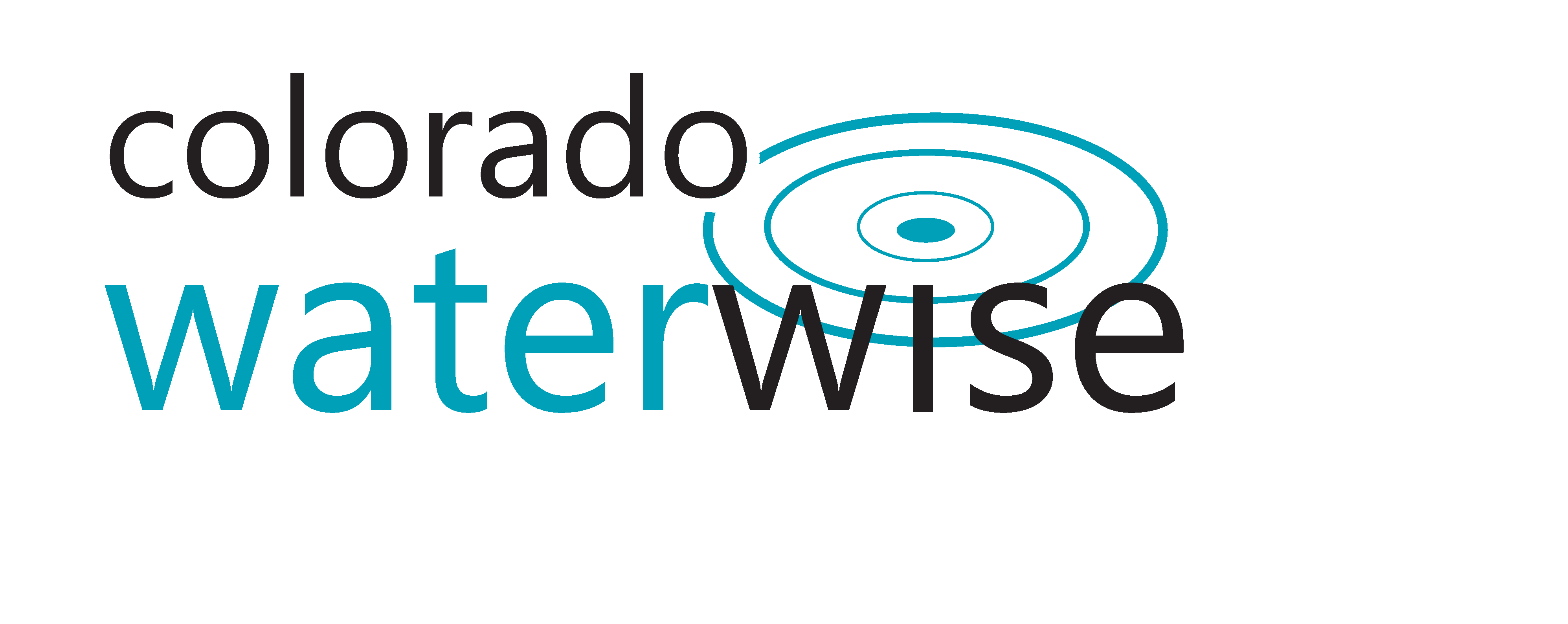 Colorado WaterWise Board MeetingThursday, January 12, 2023YearOut Energy, 2678 W. Main Street, Suite 325, Littleton, CO 8012010:00am-12:00pm followed by lunchPlease RSVPJoin Zoom Meeting
https://us02web.zoom.us/j/82698762818?pwd=NS91a1dFOFAwY0duUnBEeXZNQlhOQT09

Meeting ID: 826 9876 2818  Passcode: 369092
Link to add hours spent on Colorado WaterWise business.10:00 - 10:10 amCall to Order (10)Welcome/Introductions & New Board MembersCo-chairs10:10 - 10:15 amBoard Business and Action Items (5)Approval of December meeting minutes Co-chairs10:15 – 10:20 am2022 Annual Report (5)Laura10:20 – 10:40 amCommittee Assignments (20)New board member bios and photos for websiteBrad/Alyssa10:40 – 11:00 amCWW Strategic Plan Review (20)Brad/Alyssa11:00 -11:10 amUpdate on the BMP Project (10)Courtney11:10 – 11:15LLYLI Update (5)Alyssa11:15– 11:25 amConflict of Interest and Pledge Forms (10)Ruth11:25– 11:40Second Reading/Approval of Budget (15)Thomas/Tim11:40-12:00Round Table/Other Items if time allowsAll12:00-12:30LunchAll